							ПРЕСС-РЕЛИЗ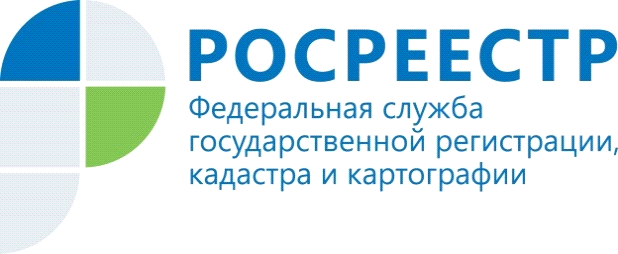 УПРАВЛЕНИЕ РОСРЕЕСТРА ПО МУРМАНСКОЙ ОБЛАСТИ ИНФОРМИРУЕТРеквизиты для перечисления платы за предоставление информации о зарегистрированных правах на недвижимое имущество и сделок с ним, выдачу копий договоров и иных документов, выражающих    содержание    односторонних    сделок            При подаче документов через  МФЦ        Получатель средств: УФК по Мурманской области (Управление Федеральной службы государственной регистрации, кадастра и картографии по Мурманской области)       ИНН 5190132523            КПП 519001001       Банк получателя: Отделение Мурманск  г. Мурманск       БИК Банка: 044 705 001       Счет получателя: 401 018 100 000 000 100 05       ОКТМО *         КБК 32111301031018000130      * При подаче документов  через Многофункциональный центр указывается ОКТМО по месту расположения  МФЦ.Просим об опубликовании (выходе в эфир) данной информации (с указанием ссылки на публикацию) уведомить по электронной почте: 51_upr@rosreestr.ruКонтакты для СМИ: Павленко Ирина Зинатулловнател.: 45-07-11 Отделы МФЦ, осуществляющие прием документов на регистрациюОКТМО12ГОБУ "МФЦ МО" г.Мурманск47701000МБУ "МФЦ в Кольском р-не" г.Кола47605101МБУ "МФЦ ЗАТО Видяево"   47735000МКУ  МФЦ  Кандалакшский р-н г.Кандалакша47608000МКУ  МФЦ в г. Полярные Зори 47719000МБУ "МФЦ ЗАТО г. Североморск" 47730000МБУ "МФЦ ЗАТО г. Заозерск" 47733000МБУ «МФЦ ЗАТО Александровск» 47737000МБУ «МФЦ в г. Мончегорске»      47715000МКУ «МФЦ г. Кировска» 47712000 МБУ "МФЦ в г. Оленегорске" 47717000МКУ "МФЦ Ловозерского района", в том числе:гп Ревда47610154сп Ловозеро47610401МКУ «МФЦ г. Апатиты»                 47705000МКУ "МФЦ Ковдорского района" 47703000МКУ "МФЦ Печенгский район МО", в том числе:47615000городское поселение Заполярный47615103городское поселение Никель47615151МАУ "МФЦ «Мои документы» в Терском районе" п. Умба47620151